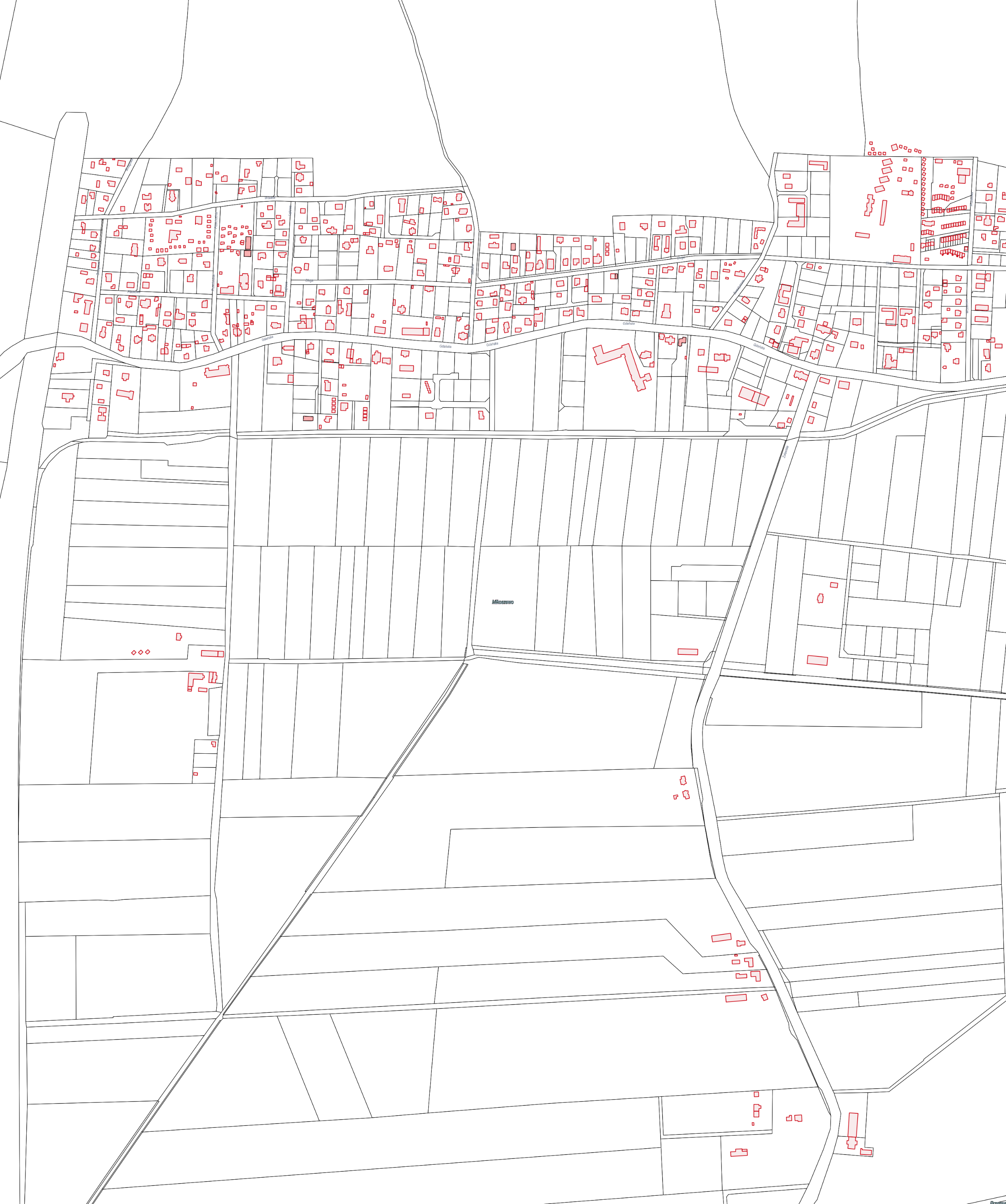 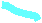 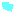 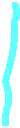 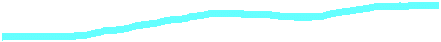 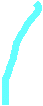 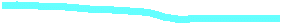 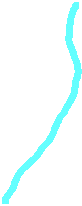 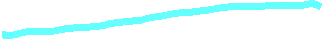 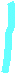 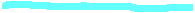 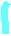 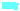 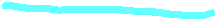 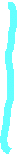 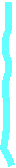 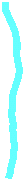 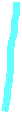 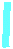 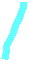 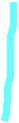 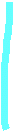 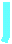 		MIKOSZEWO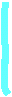 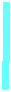 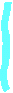 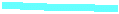 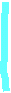 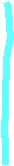 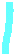 REJON III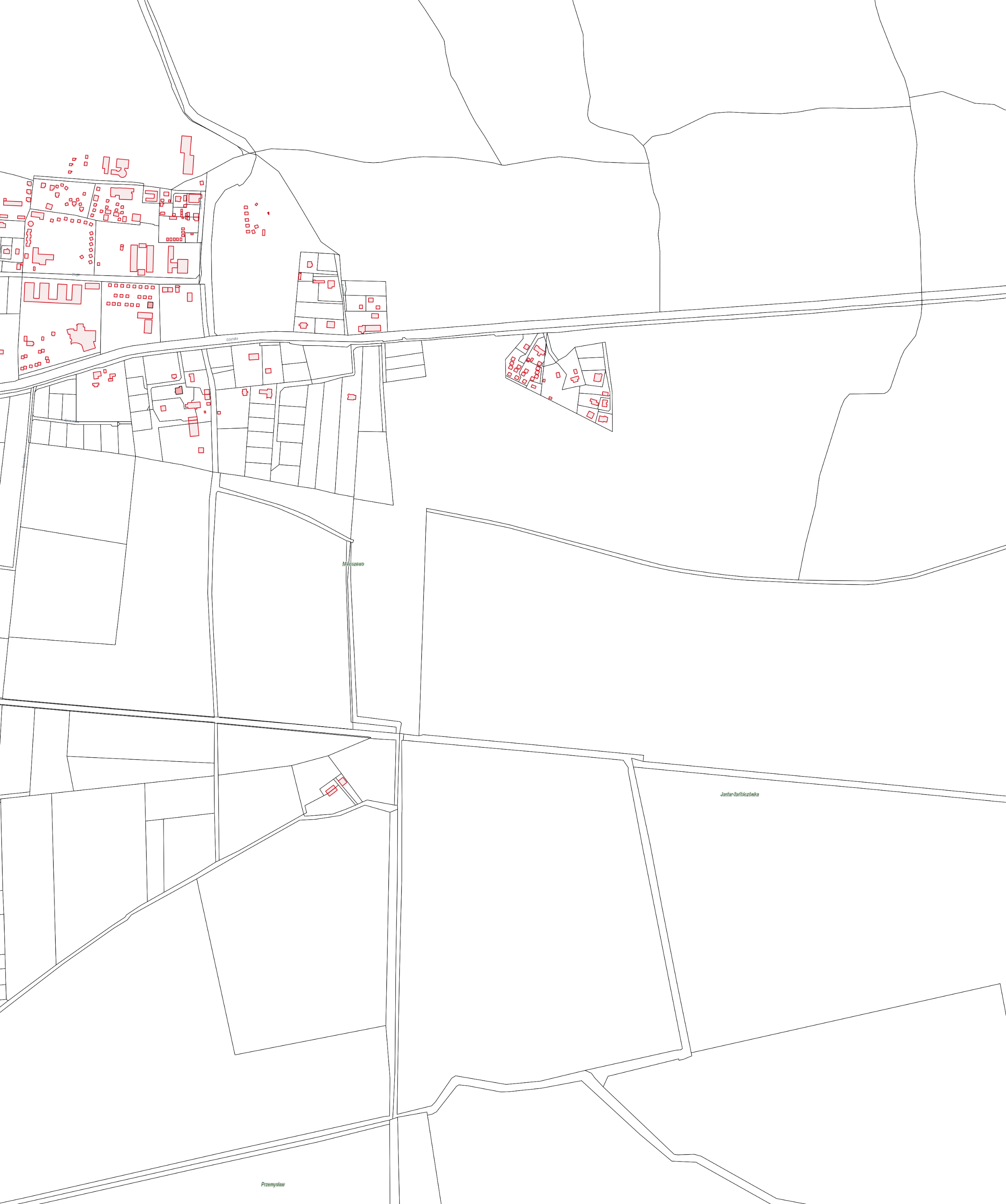 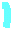 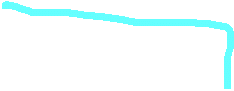 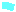 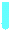 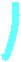 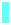 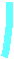 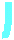 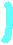 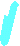 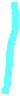 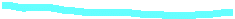 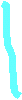 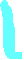 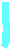 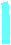 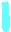 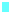 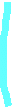 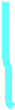 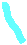 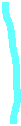 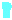 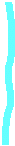 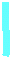 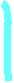 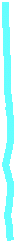 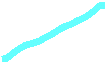 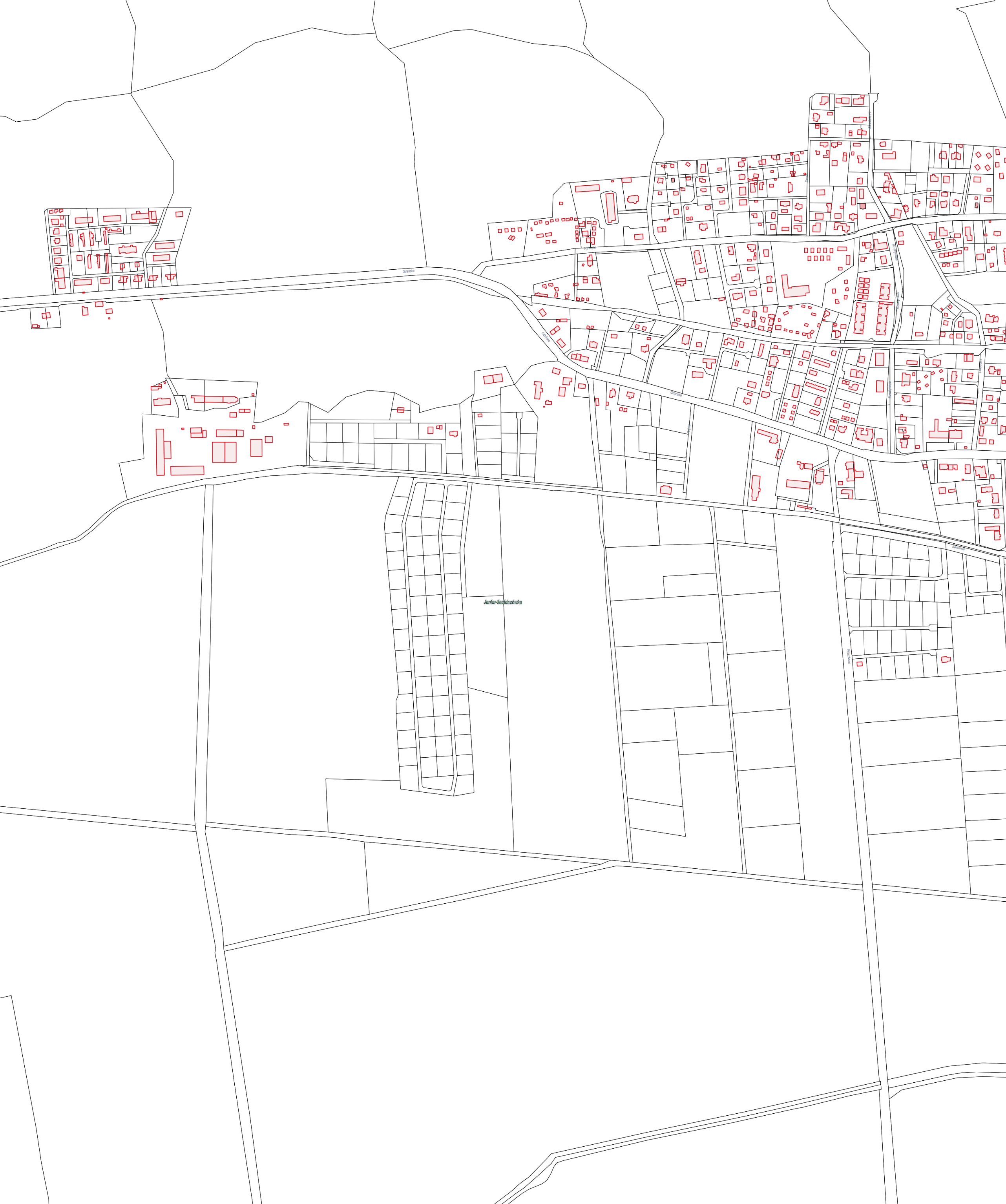 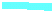 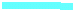 JANTAR LEŚNICZÓWKA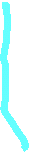 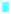 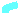 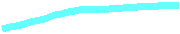 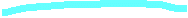 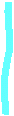 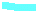 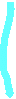 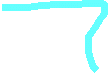 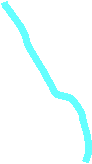 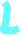 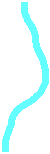 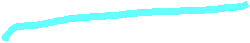 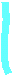 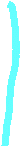 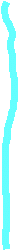 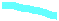 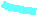 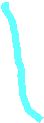 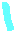 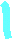 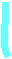 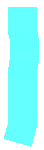 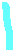 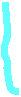 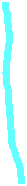 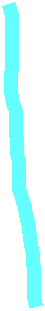 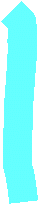 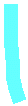 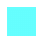 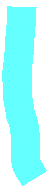 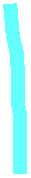 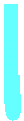 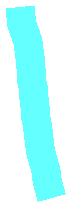 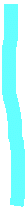 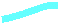 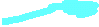 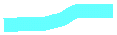 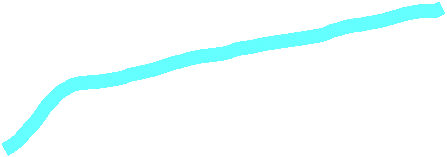 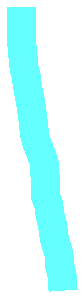 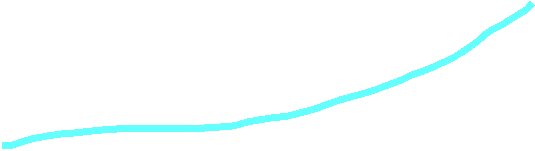  Załącznik nr … do umowy …/I/2023 z dnia …………………………..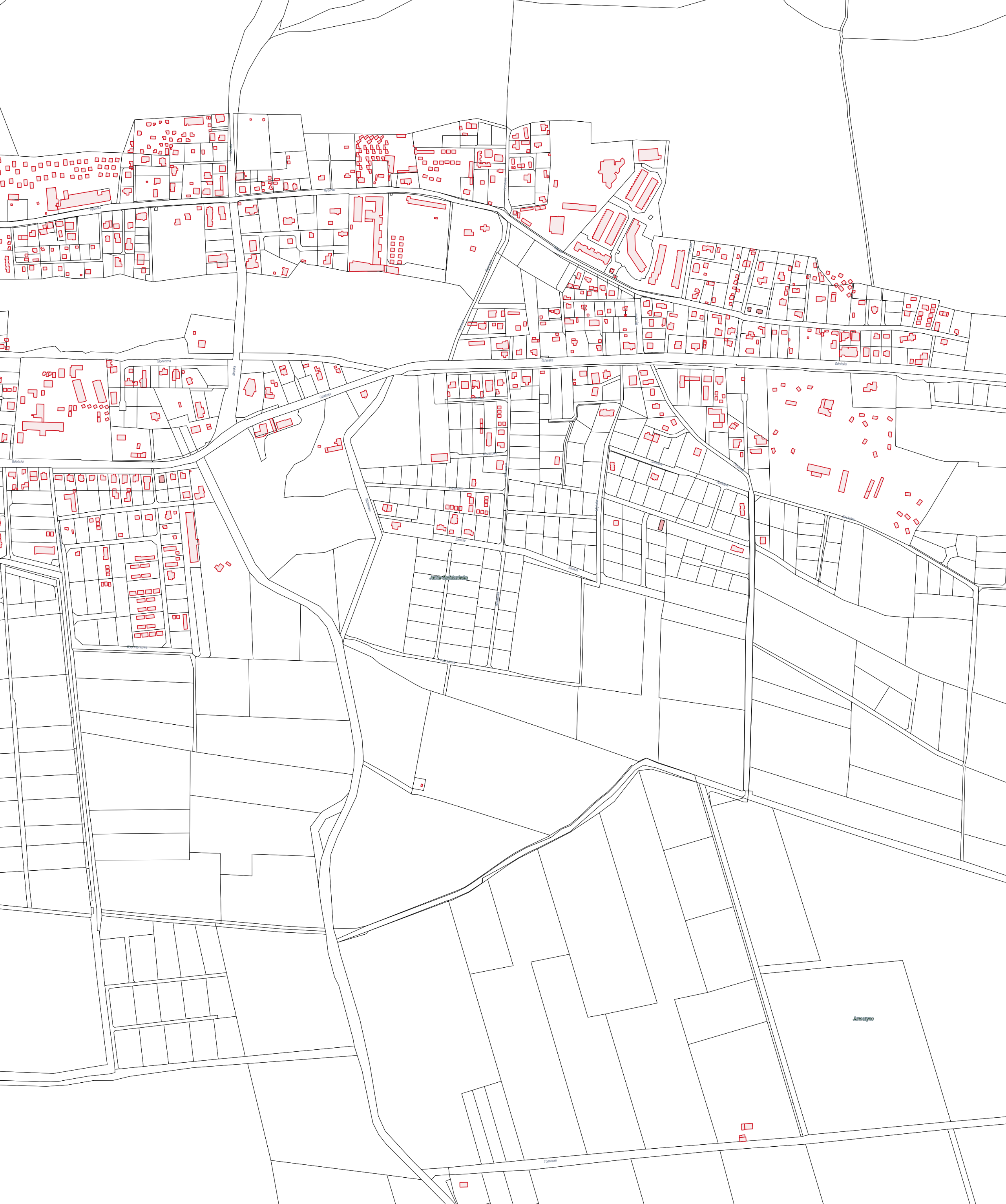 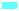 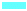 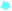 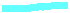 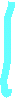 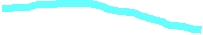 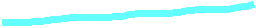 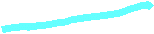 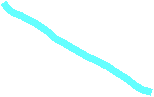 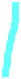 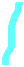 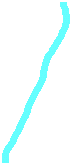 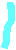 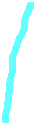 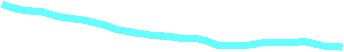 	JANTAR		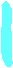 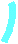 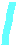 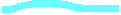 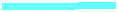 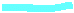 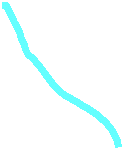 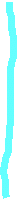 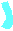 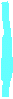 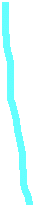 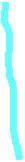 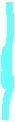 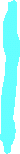 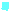 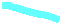 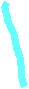 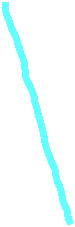 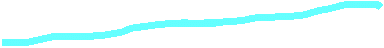 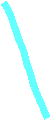 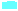 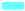 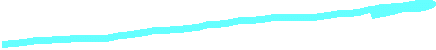 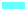 ->DROGI DO ODŚNIEŻANIA 